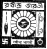 RABINDRA BHARATI UNIVERSITYINTERNAL QUALITY ASSURANCE CELL (IQAC)56 A, B.T.Road, Kolkata – 700 050Ph. No. (033) 2557 1028/3028/4028/7161 (Extn. 361)Website: www.rbu.ac.in e-mail: iqac.rbu@gmail.com(Reaccredited with ‘A’ Grade by NAAC in 2016)December 14, 2021Dear Colleagues, I am glad to inform you that Internal Quality Assurance Cell (IQAC) in association with Women’s Studies Centre, Rabindra Bharati University shall organize an Awareness Programme on “Sexual Harassment of Women at Workplace (Prevention, Prohibition and Redressal) Act. 2013”, which will be held in online mode on 17.12.2021 at 3.00 p.m. You are kindly requested to participate in the programme. The link is as follows: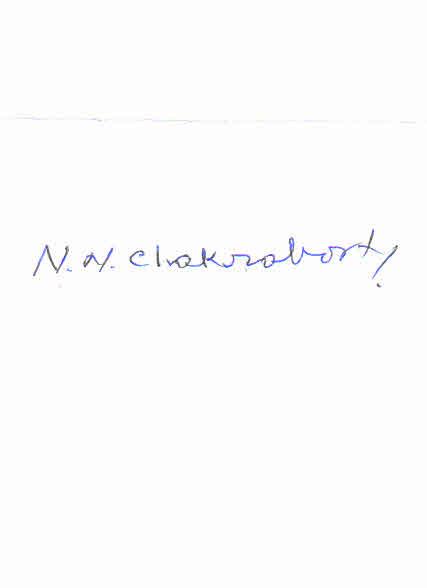 Nirmalya Narayan ChakrabortyDirector, IQACDetail  Programme:	Date :17.12.2021		Time: 3.00 p.m.To join the video meeting, click this link: meet.google.com/ihj-nnwp-uxkSpeakers :Dr. Aparna BandyopadhyayAssociate ProfessorDepartment of HistoryDiamond Harbour Women’s University24 Pgs(South)Ms. Anchita GhatakFounder, Parichiti (NGO Working with Women’s Group)